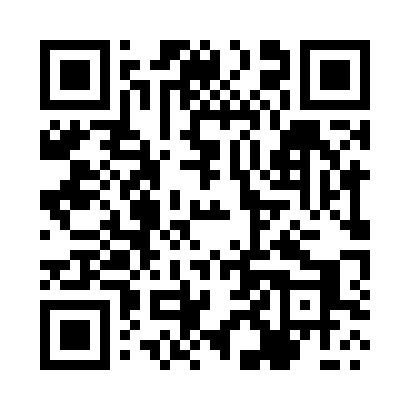 Prayer times for Jaszczurowa, PolandMon 1 Apr 2024 - Tue 30 Apr 2024High Latitude Method: Angle Based RulePrayer Calculation Method: Muslim World LeagueAsar Calculation Method: HanafiPrayer times provided by https://www.salahtimes.comDateDayFajrSunriseDhuhrAsrMaghribIsha1Mon4:166:1012:375:057:068:532Tue4:136:0812:375:067:088:553Wed4:116:0512:375:077:098:574Thu4:086:0312:375:097:118:595Fri4:056:0112:365:107:129:016Sat4:035:5912:365:117:149:037Sun4:005:5712:365:127:159:058Mon3:575:5512:355:137:179:079Tue3:545:5312:355:147:199:1010Wed3:525:5112:355:157:209:1211Thu3:495:4912:355:167:229:1412Fri3:465:4612:345:177:239:1613Sat3:435:4412:345:187:259:1814Sun3:415:4212:345:197:269:2115Mon3:385:4012:345:207:289:2316Tue3:355:3812:335:217:299:2517Wed3:325:3612:335:227:319:2718Thu3:295:3412:335:237:339:3019Fri3:265:3212:335:247:349:3220Sat3:235:3012:335:267:369:3421Sun3:205:2812:325:277:379:3722Mon3:185:2612:325:287:399:3923Tue3:155:2412:325:287:409:4224Wed3:125:2312:325:297:429:4425Thu3:095:2112:325:307:439:4726Fri3:065:1912:315:317:459:4927Sat3:035:1712:315:327:479:5228Sun3:005:1512:315:337:489:5429Mon2:575:1312:315:347:509:5730Tue2:545:1112:315:357:5110:00